I Volando KenyaMT-32053  - Web: https://viaje.mt/bcdb10 días y 6 nochesDesde $5499 USD | DBL + 999 IMP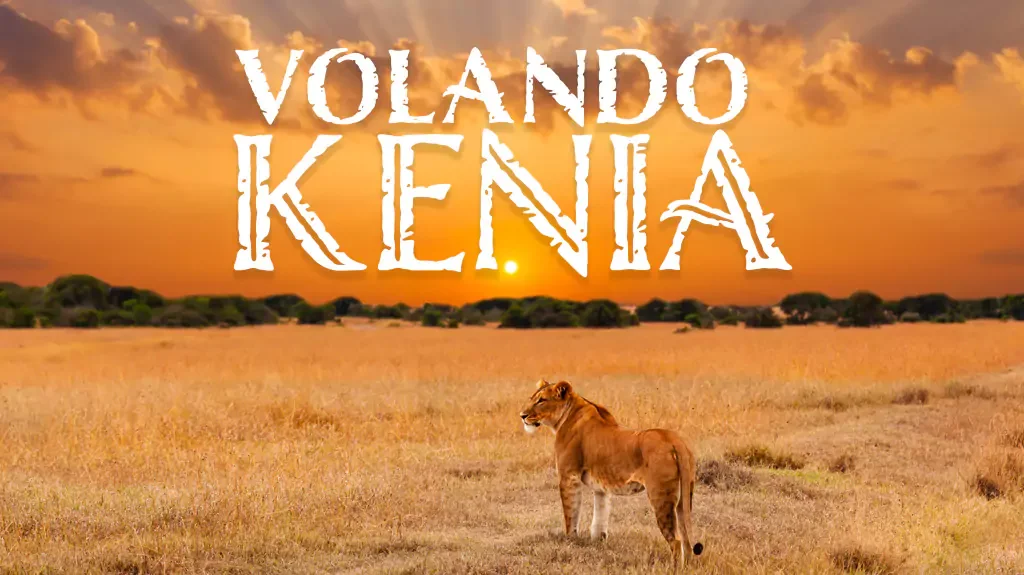 Incluye vuelo conI SALIDAS                    Lunes, Martes, Sábado (Salida garantizada a partir de 2 pasajeros)I PAISESKenia.I CIUDADESNairobi, Samburu, Montes Aberdare, Lago Nakuru, Masai Mara.I ITINERARIODíA 01MéXICO ✈ ESTAMBULCita en el aeropuerto de la Ciudad de México para abordar vuelo con destino a Nairobi. Vía Cancún. Noche a bordo.DíA02ESTAMBUL✈ NAIROBILlegada a Estambul y tiempo de espera. Los pasajeros permanecerán en tránsito mientras esperan para tomar el siguiente vuelo con destino a Nairobi. DíA03 NAIROBILlegada al aeropuerto internacional y traslado al hotel respectivo. El uso de la habitación no está garantizado antes de mediodía. Resto del día libre. Cena en restaurante y Alojamiento.DíA04 NAIROBI  -  SAMBURUDesayuno. Salida hacia la Reserva Nacional de Samburu vía Karatina y cruzando el Ecuador, llegando a tiempo para el almuerzo en el Lodge. Por la tarde salida de Safari por el parque. Cena y AlojamientoDíA05SAMBURU  -  ABERDARES Safari al amanecer. Salida hacia la zona de Nyeri, llegando a tiempo para el almuerzo en el Aberdare Country Club, Por la tarde subida en los vehiculos del hotel al Parque Nacional de Abedare al Ank. Cena y AlojamientoDíA06MONTES ABERDARES  -  LAGO NAKURUDesayuno y traslado al hotel Aberdare Country Club. Salida hacia el Parque Nacional del Lago Nak uru, llegando a tiempo para almuerzo en el Lodge. Cena y Alojamiento.DíA07 LAGO NAKURU  -  MAASAI MARA Desayuno. Salida hacia la Reserva Nacional de Masai Mara, via Narok, llegando a tiempo para el almuerzo. Por la tarde disfrutaremos de un safari en la zona. Cena y Alojamiento.DíA08 MAASAI MARA Por la mantilde;ana salida para un safari y mas tarde hacia la reserva. Pensión completa.Cena y Alojamiento.DíA 09MAASAI MARA  -  NAIROBI ✈ ESTAMBULDesayuno. Salida de regreso a Nairobi. Llegada al hotel (uso de habitación no incluido). Por la noche, traslado al aeropuerto para tomar el vuelo con destino a Estambul.DíA10ESTAMBUL ✈ MéXICOLlegada a Estambul y tiempo de espera. Los pasajeros permanecerán en tránsito mientras esperan para tomar el siguiente vuelo con destino a la Ciudad de México.* Este itinerario puede sufrir modificaciones por condiciones de carreteras, clima, otros aspectos no previsibles o disponibilidad al momento de reservar. El orden de los servicios puede cambiar *I TARIFASIMPUESTOS Y SUPLEMENTOS- Precios indicados en usd, pagaderos en moneda nacional al tipo de cambio del día.-Sujeto a disponibilidad de servicios terrestres para la fecha solicitada.-Precios sujetos a cambios sin previo aviso y a confirmacion.- Pueden aplicar suplementos según fecha de salida y disponibilidad aérea- Consultar tarifas y suplementos para navidad, antilde;o nuevo y pascua.I HOTELESPrecios vigentes hasta el 31/08/2024I EL VIAJE INCLUYE  ● Boleto de avión en clase turista  ● Traslados de aeropuerto tanto de llegada como de salida (en minibús o autobús de 22 plazas) según el itinerario  ● Los otros traslados dentro de las ciudades (en minibús o autobús de 22 plazas) según el itinerario  ● 1 noche en el hotel de Nairobi en régimen de alojamiento y desayuno  ● Pensión completa en los Hoteles / Lodges especificados durante el safari  ● Cena en el restaurante Carnivore  ● Transporte en LAND CRUISERS 4X4 durante el safari con VENTANA GARANTIZADA (ocupación máxima de 7 pax por vehiculo, uso no exclusivo)  ● Entradas a los Parques  ● CONDUCTOR - GUÍA DE HABLA CASTELLANO GARANTIZADO a partir de 2 pasajeros en un safari REGULAR (si hay dos vehículos, el guía se compartirá entre esos vehículos, moviéndose entre ellos durante el safari)  ● Flying Doctors.  ● Sombreros de safari + etiquetas para el equipaje.  ● Agua mineral en vehículos, durante el safari + botellas de aluminio.I EL VIAJE NO INCLUYE  ● Gastos personales  ● Ningún servicio no especificado como incluido   ● Propinas a guías y choferes (se paga directamente en el destino).  ● Propinas para maleteros, camaristas, meseros, etc.  ● Gastos extras en los hoteles como llamadas telefónicas, lavandería, etc.  ● Fee de cámaras en los monumentos   ● Visa de Kenia   ● Impuestos aéreos por persona.  ● Suplementos por eventos, ferias o cenas de navidad y año nuevo en los destinos (por favor consultar)  ● Vacuna contra la fiebre amarilla  ● Seguro de viajeroI NOTASRESTRICCIONES DE VIAJELos requisitos de ingreso pueden cambiar en cualquier momento. Se recomienda consultar antes de su viaje la siguiente página oficial:https://www.kcaa.or.ke/covid-19/quarantine-exempted-statesEs recomendable mostrar una cartilla de vacunación contra la fiebre amarilla al ingresar al país, si viaja a Kenia desde un país con prevalencia de dicha enfermedad. La lista de Países a cuyos viajeros se les pide dicha cartilla se puede consultar aquí: https://www.kaa.go.ke/airports/airport-services/port-health/POLÍTICAS DE CONTRATACIÓN Y CANCELACIÓNhttps://www.megatravel.com.mx/contrato/01-bloqueos-astromundo.pdfPrecios indicados en USD, pagaderos en Moneda Nacional al tipo de cambio del día.Los precios indicados en este sitio web, son de carácter informativo y deben ser confirmados para realizar su reservación ya que están sujetos a modificaciones sin previo aviso.VISAKENIA:Las personas mexicanas SÍ necesitan visa para viajar a Kenia como turistas. Es necesario hacer la solicitud previa de la visa a través del portal de internet http://www.ecitizen.go.ke/ , donde se podrá realizar el pago correspondiente con cargo a tarjeta de débito o crédito. La persona visitante recibirá un correo electrónico confirmando la solicitud, en el que se proporcionará una visa electrónica que deberá ser impresa y presentada en el filtro migratorio del puerto de entrada a Kenia.La visa se otorga por tres meses, una sola entrada, a los visitantes con propósitos de turismo u otras actividades no lucrativas con un costo de $50 dólares estadounidenses. Si se prefiere una por entradas múltiples, el costo es $100 dólares estadounidenses. 	 Es recomendable mostrar una cartilla de vacunación contra la fiebre amarilla al ingresar al país, si viaja a Kenia desde un país con prevalencia de dicha enfermedad. La lista de Países a cuyos viajeros se les pide dicha cartilla se puede consultar aquí: https://www.kaa.go.ke/airports/airport-services/port-health/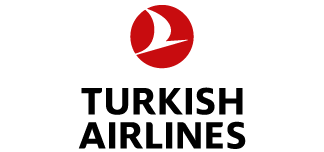 CATEGORIATRIPLEDOBLESGL4* Estrellas$5,499$5,499$6,099Impuestos aéreos$ 999HOTELES PREVISTOS O SIMILARESHOTELES PREVISTOS O SIMILARESHOTELES PREVISTOS O SIMILARESHOTELES PREVISTOS O SIMILARESHOTELCIUDADTIPOPAíSPark Inn By Radisson / Eka Hotel / Pride Inn AzureNairobiPrimeraKenyaSamburu Simba Lodge / Samburu Sopa LodgeSamburuPrimeraKenyaThe ArkAberdaresPrimeraKenyaLake Nakuru Lodge / Lake Nakuru Sopa / Lake Naivasha SimbaLago Nakuru / NaivashaPrimeraKenyaMara Simba Lodge / Mara Leisure Camp /Mara Sopa Lodge / Pride Inn MaraMaasai MaraPrimeraKenyaésta es la relación de los hoteles utilizados más frecuentemente en este circuito. Reflejada tan sólo a efectos indicativos, pudiendo ser el pasajero alojado en establecimientos similares o alternativosésta es la relación de los hoteles utilizados más frecuentemente en este circuito. Reflejada tan sólo a efectos indicativos, pudiendo ser el pasajero alojado en establecimientos similares o alternativosésta es la relación de los hoteles utilizados más frecuentemente en este circuito. Reflejada tan sólo a efectos indicativos, pudiendo ser el pasajero alojado en establecimientos similares o alternativosésta es la relación de los hoteles utilizados más frecuentemente en este circuito. Reflejada tan sólo a efectos indicativos, pudiendo ser el pasajero alojado en establecimientos similares o alternativos